Приложение  № 1 к приказу  № 461 от 09.12.2021Мониторинг формирования функциональной грамотностиЕстественнонаучная грамотностьИсточник:Открытый банк заданий для оценки естественнонаучной грамотности (VII-IX классы) [Электронный ресурс]. – Режим доступа: https://fipi.ru/otkrytyy-bank-zadaniy-dlya-otsenki-yestestvennonauchnoy-gramotnosti Задание №1Основой для создания исторических произведений искусства служили обычно бумага, древесина, кожа, текстиль, которые относятся к гигроскопичным материалам, хорошо впитывающим и отдающим влагу. Если относительная влажность воздуха в музее будет меньше 30%, то выставленные экспонаты будут отдавать свою влагу окружающему воздуху. Например, картина может покоробиться, краска – осыпаться. Поэтому в музеях постоянно поддерживается температура 18–20 °С относительная влажность воздуха 45–50%.1. В краеведческом музее собираются установить новое оборудование для поддержания необходимого режима температуры и относительной влажности.  Но финансирования хватает лишь на несколько залов. Какие из перечисленных ниже залов музея необходимо оснастить установками для обеспечения микроклимата в первую очередь?  	 1) зал с экспозицией живописи известных художников края  	 2) зал с выставкой старинных монет, найденных археологами на территории края  	 3) зал истории книгопечатания с выставкой старинных книг  	 4) зал с выставкой фарфора знаменитого завода, находящегося на территории края  	 5) зал с выставкой оружия времён Великой Отечественной войны, найденного на территории края2. На графике представлено изменение влажности воздуха в течение дня, а в таблице – замеры температуры в одном из помещений музея.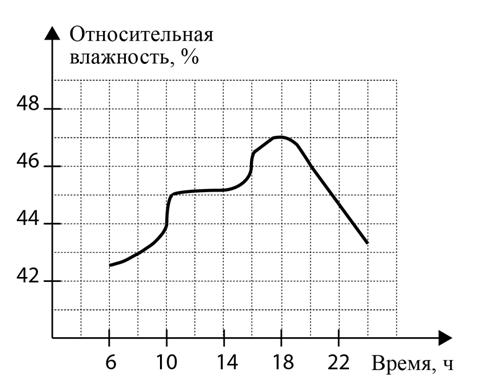 1) В какие промежутки времени в помещении музея был нарушен рекомендованный микроклимат?2) Сформулируйте предположение, которое объясняло бы описанные изменения температуры и влажности в помещении музея в течение дня.3. В зале музея располагается термогигрометр – прибор для измерения температуры и относительной влажности воздуха (см. фотографию).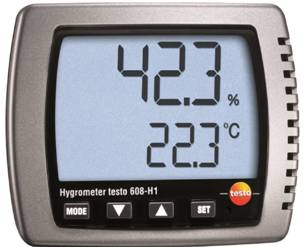 В таблицах приведены технические данные прибора.Может ли этот прибор показать температуру 6,43 °С? Ответ поясните.4. На фотографии показания прибора для относительной влажности воздуха составляют 42,3%. Каковы при этом минимальное и максимальное возможные значения относительной влажности воздуха в помещении с учётом абсолютной погрешности измерения прибора?Критерии:1.2.3.4.Задание №2ГлютенГлютен – это группа белков, содержащихся в семенах и, соответственно, муке зерновых культур. Глютен отвечает за вязкость и клейкость полученной из злаков муки. Именно поэтому его ещё называют клейковиной. Чем выше его процент, тем лучше внешний вид кондитерского изделия и тем вкуснее из муки получается тесто, а значит, и выпечка.В таблице приведены данные о содержании глютена в продуктах питания.1. Можно ли утверждать, что чем больше глютена в продукте, тем выше содержание белка в муке или крупе? Аргументируйте свой ответ.2.Глютен содержится в семенах не всех растений. В каких из перечисленных ниже семенах он имеется, а в каких нет? Отметьте «да» или «нет» для каждого из растений.3. Ниже приведена таблица 1 содержания глютена в продуктах питания, взятая с одного из сайтов, посвящённого безглютеновой диете.Таблица 1На уроке биологии учащиеся измерили химический состав зёрен хлебных культур и заполнили совместно с учителем таблицу 2, представленную ниже.Таблица 2Химический состав зерна хлебных культур, %Стоит ли доверять данным из таблицы 1? Ответ поясните.4. На рисунке изображено строение зерновки пшеницы.В какой части семени пшеницы находятся клетки, содержащие глютен?Критерии1.2.3.4.Задание №3Чёрный и зелёный чайЗелёный и чёрный чаи, такие непохожие друг на друга по вкусу, изготавливаются из одного и того же чайного сырья. По своим лечебным свойствам зелёный чай оставляет далеко позади другие сорта. Благодаря содержанию в нём витамина К зелёный чай улучшает состав крови. Присутствие витаминов группы В, витамина С, меди благотворно влияет на работу печени, почек и селезёнки. Иод нормализует работу эндокринной системы. Кроме того, в сочетании с мёдом и благодаря своей слабокислой среде зелёный чай является проверенным средством для укрепления иммунитета. Поэтому зелёный чай должен стать вашим верным помощником в борьбе со многими болезнями.1. Известно, что с точки зрения химии чай с чаинками является смесью. К какому виду смеси относится этот напиток? Сформулируйте признак, на основании которого Вы это определили.2. Не все любят пить чай с чаинками. Как можно решить эту проблему? Приведите два примера приспособлений для разделения подобных смесей. На чём основан принцип их действия?3. Чайные листья зелёного чая содержат кислоты: янтарную, аскорбиновую, яблочную, лимонную, щавелевую. Знатоки чайной церемонии рекомендуют заваривать зелёный чай в стеклянных и керамических чайниках, а не в металлических. Как Вы думаете, почему?4. Во время чаепития некоторые люди наливают горячий чай в блюдечко. Какое тепловое явление лежит в основе охлаждения напитка таким способом?Критерии1.2.3.4.Задание №4Начало формыКонец формыНачало формыКонец формыНачало формыКонец формы Ответ (критерии оценивания)Начало формыКонец формыНачало формыКонец формы Критерии №1№2№3№4Максимальный балл –  26 б. Уровни выполнения диагностической работы:С заданиями не справились – 0-12 баллаПреодолели минимальную границу выполнения заданий – 13- 20 балловВыполнили задания на высоком уровне – 21-26 баллов Источник: Открытый банк заданий для оценки естественнонаучной грамотности (VII-IX классы) [Электронный ресурс]. – Режим доступа: https://fipi.ru/otkrytyy-bank-zadaniy-dlya-otsenki-yestestvennonauchnoy-gramotnosti Время, ч610141822Температура, ºС1618202018Измерение температурыИзмерение температурыИзмерение относительной влажностиИзмерение относительной влажностиДиапазон измерений–10…+50 °СДиапазон измерений0…95%Абсолютная погрешность±0,5 °САбсолютная погрешность±2%Разрешение0,1 °СРазрешение0,1%Ответ: 2, 4Ответ: 2, 4Выбраны все два верных элемента ответа1 баллДругие ответы или ответ отсутствует0 балловВозможный ответВозможный ответОтвет: 1) В промежуток времени с 6 до 10 ч утра относительная влажность
и температура были ниже нормы. После 22 ч только относительная влажность упала ниже нормы.2) В течение дня увеличение влажности воздуха и температуры может быть связано с большим наплывом посетителей (дыхание которых увеличивает влажность и температуру), либо в течение дня был дождь, что увеличило влажность воздухаОтвет: 1) В промежуток времени с 6 до 10 ч утра относительная влажность
и температура были ниже нормы. После 22 ч только относительная влажность упала ниже нормы.2) В течение дня увеличение влажности воздуха и температуры может быть связано с большим наплывом посетителей (дыхание которых увеличивает влажность и температуру), либо в течение дня был дождь, что увеличило влажность воздухаУказан верный диапазон и предложена гипотеза, верно объясняющая изменение данных, представленных в задании2 баллаУказан верный диапазон, но гипотеза не высказана или не соответствует научным представлениям1 баллДругие ответы или ответ отсутствует0 балловВозможный ответВозможный ответОтвет: такую температуру прибор показывать не может, так как его разрешение составляет 0,1 ºС. Следовательно, сотых долей градуса он не показываетОтвет: такую температуру прибор показывать не может, так как его разрешение составляет 0,1 ºС. Следовательно, сотых долей градуса он не показываетПриведён верный ответ и дано пояснение с указанием на разрешение прибора1 баллДругие ответы или ответ отсутствует0 балловВозможный ответВозможный ответОтвет: так как абсолютная погрешность измерения относительной влажности составляет ±2%, то минимальное значение – 40,3%, а максимальное – 44,3%Ответ: так как абсолютная погрешность измерения относительной влажности составляет ±2%, то минимальное значение – 40,3%, а максимальное – 44,3%Приведён верный ответ для двух значений1 баллДругие ответы или ответ отсутствует0 балловНазвание продукта питанияСодержание белка, г на 100 гСодержание глютена, г на 100 гПшеничная мука10–143–5Ячмень (перловка)11–122,2–2,8Ржаная мука9–102–2,5Овёс10–112–2,2Пшено10–111,5–1,7Спельта10–150,3–1РастенияДаНетГорохКукурузаЯчменьКабачокОвёсНаименование продуктаСодержание глютенаНаименование продуктаСодержание глютенаПшеница80%БисквитыОт 20% до 40%Пшеничная крупа80%ХлебцыОт 20% и вышеМанная крупа50%Рожь15,7%Печенье27%Геркулес, овсяная крупа12%Ячмень22,5%Макаронные изделия11%Овёс21%СухариОт 10% и вышеСушкиОт 20% до 50%Пряники7–8%КультураБелкиУглеводыЖирыЗолаКлетчаткаПшеница мягкая13,979,92,01,92,3Пшеница твёрдая16,077,42,12,02,4Рожь12,880,92,02,12,4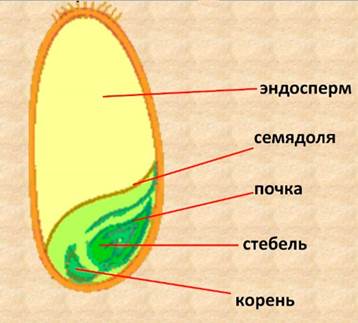 Возможный ответВозможный ответОтвет: нет, нельзя.Аргументация: в пшеничной муке глютена 3–5 г, а всего белка 10–14 г.В спельте глютена 0,3–1 г, а всего белка 10–15 г.Принимается любое аналогичное объяснение, построенное на сравнении значенийОтвет: нет, нельзя.Аргументация: в пшеничной муке глютена 3–5 г, а всего белка 10–14 г.В спельте глютена 0,3–1 г, а всего белка 10–15 г.Принимается любое аналогичное объяснение, построенное на сравнении значенийОтвет дан верно, аргументация приведена верно2 баллаОтвет дан верно, но аргументация не приведена или приведена неверно1 баллОтвет неверный или отсутствует0 балловВозможный ответВозможный ответВерно указано «да» или «нет» для 5 растений2 баллаВерно указано «да» или «нет» для 3–4 растений1 баллВерно указано «да» или «нет» для 0–2 растений или ответ отсутствует0 балловВозможный ответВозможный ответОтвет: не стоит.Объяснение: Семена не могут содержать 80% белка, большая часть веществ должна быть представлена углеводами (крахмалом)Ответ: не стоит.Объяснение: Семена не могут содержать 80% белка, большая часть веществ должна быть представлена углеводами (крахмалом)Ответ дан верно, объяснение приведено верно2 баллаОтвет дан верно, но объяснение не приведено или приведено неверно1 баллОтвет неверный или отсутствует0 балловОтвет: эндоспермОтвет: эндоспермЧасть семени названа верно1 баллОтвет неверный или отсутствует0 балло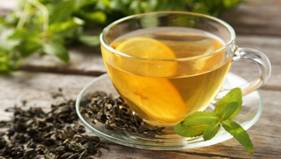 Возможный ответВозможный ответОтвет: чай с чаинками – это неоднородная смесь, потому что видны чаинки (видимые глазу частицы), составляющие смесьОтвет: чай с чаинками – это неоднородная смесь, потому что видны чаинки (видимые глазу частицы), составляющие смесьПриведена верная классификация смеси, правильно сформулирован признак2 баллаПриведена верная классификация смеси, но признак сформулирован неверно1 баллДругой ответ или ответ отсутствует0 балловВозможный ответВозможный ответОтвет: подобную смесь можно разделить методом фильтрования
и отстаивания.Примеры приспособлений (любые два из перечисленных):ситечко;чайник с фильтром;чайные пакетики.Принцип их действия основан на различии в размере частиц смесиОтвет: подобную смесь можно разделить методом фильтрования
и отстаивания.Примеры приспособлений (любые два из перечисленных):ситечко;чайник с фильтром;чайные пакетики.Принцип их действия основан на различии в размере частиц смесиУказан верный метод разделения смеси, приведено два верных примера приспособлений для разделения, правильно описан принцип их действия3 баллаУказан верный метод разделения смеси, приведён один пример приспособлений ИЛИ из двух приведённых примеров один неверен; правильно описан принцип их действия.ИЛИУказан верный метод разделения смеси, приведено два верных примера приспособлений для разделения, неправильно описан принцип их действия2 баллаУказан верный метод разделения смеси, приведённые примеры приспособлений для разделения неверны, неправильно описан принцип их действия1 баллДругой ответ  или ответ отсутствует0 балловВозможный ответВозможный ответЗелёный чай рекомендуется заваривать в стеклянных и керамических чайниках, так как раствор зелёного чая имеет слабокислую среду.При заваривании чая в чайниках из металла или сплавов между материалом, из которого сделан чайник, и самим раствором будет медленно протекать реакцияЗелёный чай рекомендуется заваривать в стеклянных и керамических чайниках, так как раствор зелёного чая имеет слабокислую среду.При заваривании чая в чайниках из металла или сплавов между материалом, из которого сделан чайник, и самим раствором будет медленно протекать реакцияПриведён верный ответ2 баллаДругой ответ или ответ отсутствует0 балловВозможный ответВозможный ответОтвет: в основе этого процесса лежит теплообмен (конвекция) между материалом блюдца и жидкостью ИЛИ: чем больше площадь испарения, тем быстрее охлаждение.Ответ: в основе этого процесса лежит теплообмен (конвекция) между материалом блюдца и жидкостью ИЛИ: чем больше площадь испарения, тем быстрее охлаждение.Верно названо тепловое явление1 баллДругой ответ или ответ отсутствует0 балловСухой лёдСухой лёд – так называют углекислый газ в кристаллическом состоянии. Его вырабатывают на специальных концентраторах, в результате чего он приобретает сходство со льдом. Особенность сухого льда в том, что он быстро испаряется и сразу превращается в обычный углекислый газ, минуя жидкое состояние.Сухой лёд используется главным образом в пищевой промышленности: для шоковой заморозки продуктов, их охлаждения и транспортировки. Также его применяют в научно-исследовательской деятельности, например при испытаниях и сборке некоторых агрегатов в машиностроении. Кроме того, сухой лёд часто становится атрибутом химических шоу, так как от него исходит эффектная пелена тумана.2. Сухой лёд используют для охлаждения и транспортировки пищевых продуктов. Температура сухого льда обычно составляет –78,33 °С. В быту сухой лёд можно использовать с такой же целью. Для этого надо насыпать немного гранул сухого льда в термос или контейнер с двойными стенками, сверху насыпать обыкновенный лёд, затем положить пищевые продукты или напитки. Продукты могут храниться таким образом от 5 до 7 дней.1) Объясните, зачем поверх гранул сухого льда необходимо поместить кусочки обычного льда?2) Какой лёд – «сухой» или обычный – «исчезнет» в термосе первым? Поясните, почему.3. Сухой лёд считается безвредным для человеческого организма веществом. Но если при таянии большого количества сухого льда комната заполняется углекислым газом, то люди могут сначала почувствовать головокружение, а затем начать задыхаться и терять сознание.Объясните, почему человек может потерять сознание при повышенном содержании углекислого газа в помещении?4. Выберите все верные утверждения о свойствах и применении углекислого газа.Возможный ответВозможный ответОтвет: углекислый газ (при атмосферном давлении) переходит из твёрдого состояния в газообразное, минуя при этом, в отличие от обычного льда, жидкое состояниеОтвет: углекислый газ (при атмосферном давлении) переходит из твёрдого состояния в газообразное, минуя при этом, в отличие от обычного льда, жидкое состояниеЗаписан верный ответ1 баллДругие ответы или ответ отсутствует0 балловВозможный ответВозможный ответОтвет: 1) сухой лёд имеет слишком низкую температуру и при соприкосновении с продуктами может повредить их, а наличие обычного льда предотвратит переохлаждение продуктов2) Первым «исчезнет» сухой лёд, так как температура его превращения в газ ниже, чем температура плавления обычного льдаОтвет: 1) сухой лёд имеет слишком низкую температуру и при соприкосновении с продуктами может повредить их, а наличие обычного льда предотвратит переохлаждение продуктов2) Первым «исчезнет» сухой лёд, так как температура его превращения в газ ниже, чем температура плавления обычного льдаЗаписаны верные ответы на два вопроса2 баллаЗаписан верный ответ на один из вопросов1 баллДругие ответы или ответ отсутствует0 балловВозможный ответВозможный ответОтвет: при повышении содержания углекислого газа в воздухе происходит уменьшение содержания кислорода, и человек может потерять сознание от удушьяОтвет: при повышении содержания углекислого газа в воздухе происходит уменьшение содержания кислорода, и человек может потерять сознание от удушьяЗаписан верный ответ1 баллДругой ответ или ответ отсутствует0 балловОтвет: 235Ответ: 235Записан верный ответ2 баллаДопущена только одна ошибка в ответе1 баллДопущено более одной ошибки или ответ отсутствует0 баллов